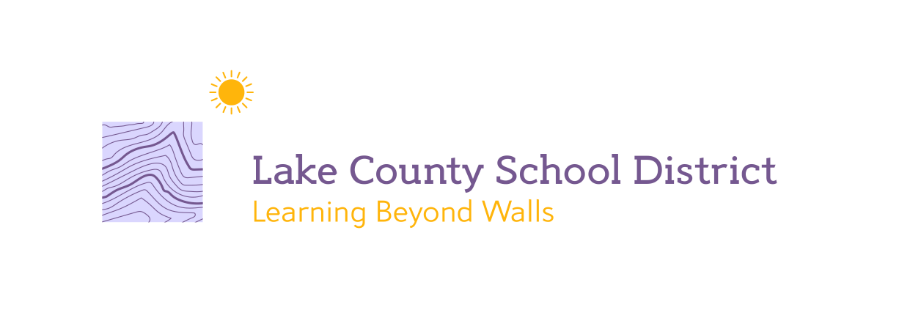 REQUEST FOR QUALIFICATIONS & PROPOSALforCommissioning Agent ServicesLake County School District R-1 is soliciting applicants interested in providing professional services for a pk-2 replacement BEST grant project.  Project funding is dependent on a successful bond measure in November 2019.RFQ/P documents will be available on November 6th, 2019and can be obtained by contacting the Owner’s Representative, Dynamic Program Management, at procurement@dynamicpm.co RFQ/P responses are due by 3:00 PM November 19th, 2019